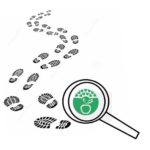 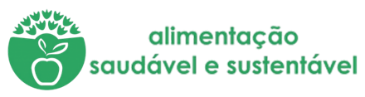 Na minha casa não desperdiçamos alimentos!	Tabela de registos 	Tabela de registos Dia 1PESO DO DESPERDÍCIO DIA 1Registo em peso de alimentos desperdiçados durante a preparação das refeições (ex: quando preparam uma sopa, pesar o as partes dos legumes descartados, cascas, raízes, etc.) No almoço, quando estava sendo confecionado as semilhas, a costeleta e cenoura ralada, as cascas de semilhas pesavam 150gramas e as cascas da cenoura 35gramas. No jantar, quando estava sendo confecionada a lasanha, as cascas da cebola pesavam cerca de 3g e o alho foi colocado com a casca no cozimento da carne-moída.Após a refeição verificar se a mesma foi consumida na sua totalidade. Registo em peso.O que sobrou está guardado em taças para ser comido no dia a seguir.Dia 2PESO DO DESPERDÍCIO DIA 2Registo em peso de alimentos desperdiçados durante a preparação das refeições (ex: quando preparam uma sopa, pesar o as partes dos legumes descartados, cascas, raízes, etc.)No almoço, quando estava sendo confecionada a massa com os bifes, as cascas da cebola e do alho pesavam cerca de 10g.No jantar, quando estava sendo confecionada a sopa, as cascas de cenoura e de batatas pesavam 140 gramas.Após a refeição verificar se a mesma foi consumida na sua totalidade. Registo em peso.Relativamente ao almoço, nada sobrou, dado que as quantidades foram bem calculadas para apenas uma refeição.Quanto ao jantar, a sopa foi feita para comer apenas no jantar, não sobrou nada.Dia 3PESO DO DESPERDÍCIO DIA 3Registo em peso de alimentos desperdiçados durante a preparação das refeições (ex: quando preparam uma sopa, pesar o as partes dos legumes descartados, cascas, raízes, etc.)No almoço, quando estava sendo confecionada a sopa, ascascas de batata e de abóbora doce pesavam 130gramas.No jantar, quando estava sendo confecionada a sopa as cascas de curgete pesavam 82 gramas e as cascas de batata-doce pesavam 130 gramas.Após a refeição verificar se a mesma foi consumida na sua totalidade. Registo em peso.Relativamente ao almoço, sobrou um pouco de sopa que ficou para o almoço do dia seguinte.Quanto ao jantar, não sobrou nada, pois tudo foi consumido na totalidade.